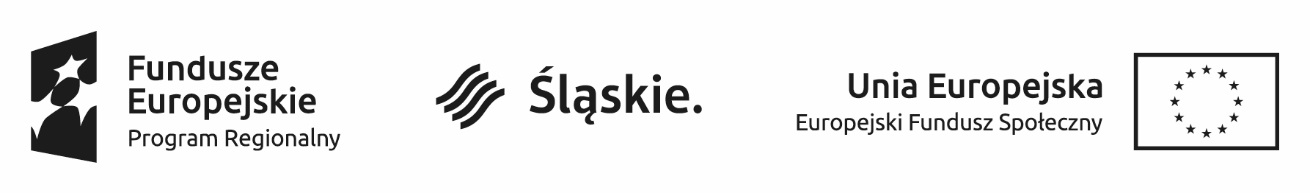 Załącznik nr 2 do Regulaminu przyznawania środków finansowych na rozwój przedsiębiorczościOświadczenie o wysokości otrzymanej pomocy de minimisJa, niżej podpisana/-y ………………………… oświadczam, że w bieżącym roku podatkowym i okresie poprzedzających go 2 lat podatkowych otrzymałam/-em pomoc 
de minimis w wysokości ……………………………. złotych, tj. …………………… Euro.Do oświadczenia dołączam zaświadczenie/zaświadczenia dokumentujące jej otrzymanie 
w ilości ……………………… szt.…………………………………… 				…………………………………..    Miejscowość, data                                                                           Podpis Uczestnika Projektu1„Dotacja na start w biznesie”2Nr projektu WND-RPSL.07.03.03-24-05F0/19Imię i nazwisko Uczestnika ProjektuNIPAdres wykonywania działalności gospodarczej